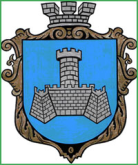 УКРАЇНАХМІЛЬНИЦЬКА МІСЬКА РАДАВІННИЦЬКОЇ ОБЛАСТІ                       виконавчий комітетРІШЕННЯ         Від 19 квітня 2017 р.                                                       №149Про встановлення режимуроботи об’єкту підприємництвау сфері торгівлі магазину «Ксенія»	Розглянувши заяву  ФОП Антонюка Ю.В. від 21.03.2017р. щодо встановлення режиму роботи для магазину «Ксенія», керуючись рішенням виконавчого комітету Хмільницької міської ради від 30.08.2011р. № 601 «Про затвердження Положення про порядок встановлення режиму роботи об’єктів торгівлі та сфери послуг на території м. Хмільника», ст.30 Закону України “Про місцеве самоврядування в Україні”, виконавчий комітет міської ради В И Р І Ш И В :Встановити, за погодженням з власником (ФОП Антонюком Ю.В., м. Хмільник, вул. Вишнева, буд. 5,), режим роботи для магазину «Ксенія», який знаходиться по вул. Івана Богуна 75а  /додається/.Вказати ФОП Антонюку Ю.В. про необхідність дотримуватись:- встановленого режиму роботи;- Правил   роздрібної   торгівлі   продовольчими   товарами,  затверджених наказом Міністерства економіки та з питань європейської інтеграції України від 11.07.2003р. №185;- Правил благоустрою території міста Хмільника, затверджених рішенням 45 сесії Хмільницької міської ради 5 скликання від 26.02.2009р. №491.Контроль за виконанням цього рішення покласти на заступника міського голови з питань діяльності виконавчих органів, згідно розподілу обов’язків.                         Міський голова                                                          С.Б. РедчикДодаток до рішення виконкому міської ради №149 від 19 квітня 2017 р.Режим  роботиоб’єкта підприємництва у сфері торгівлі, розташованого на території м. Хмільника	Міський голова                                                         С.Б. РедчикНазва підприємстваАдреса розташуванняПрізвище, ім’я тапо-батькові керівникаРежимРоботиМагазин «Ксенія»вул. Івана Богуна, 75аФОП Антонюк Юрій Володимирович                   08.00-21.00Перерва з 13.00-14.00Без вихідних